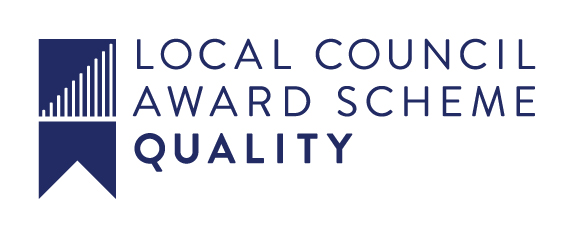 Office address:Alfreton Town CouncilAlfreton HouseHigh StreetAlfretonDE55 7HH01773 520032		www.alfretontowncouncil.co.uk	office@alfretontc.co.ukDear ApplicantThank you for requesting an application form, Alfreton Town Council is Quality Town Council and an equal opportunities employer advertising a temporary Office Assistant post.  We have 15 Councillors and currently 2 members of staff with one vacancy. The precept is £189,957.00, there are approximately 8,000 electors.We are looking for someone who is proactive in their approach to work who enjoys a variety of tasks and in return are offering a starting salary of £5206.49 (£10.01p/h) on a pay scale of 4 to 9 of the NJC terms and conditions.  The post is due a staffing and pay review and may be made permanent for the right candidate.If you would like to apply, please complete the attached job application form and return to the office by post or email.If you have any questions relating to this post please do not hesitate to contact us.Best Wishes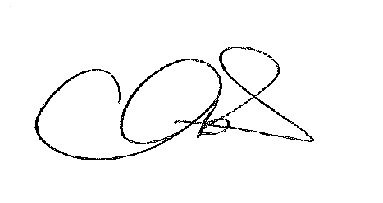 Tina CrookesJoint Town Clerk Alfreton Town Council 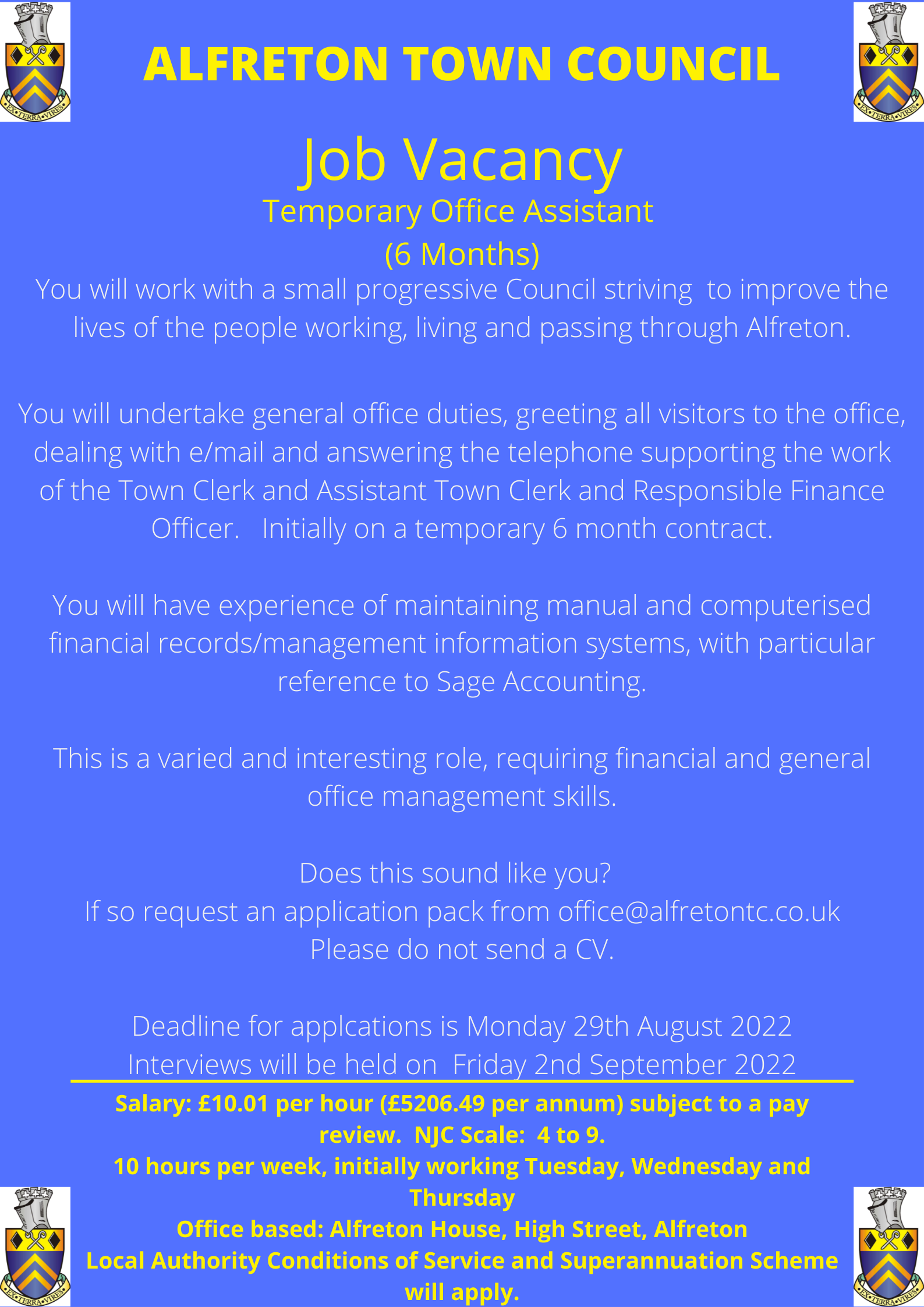 JOB DESCRIPTIONJOB TITLE:  TEMPORARY OFFICE ASSISTANTRESPONSIBLE TO:   Town ClerkOVERALL PURPOSE OF POST: To support the work of the Town Clerk and Assistant Town Clerk.DUTIES AND RESPONSIBILITIESTo undertake general reception duties, greeting all visitors to the office, dealing with e/mail and answering the telephone.  Supporting the Town Clerk and Assistant Town Clerk and Responsible Finance Officer (RFO)To support the Responsible Finance Officer to manage and maintain the financial records of the Town Council, dealing with suppliers invoices and receiving payments To process the reclaim of VAT on Council expenses quarterly Complete a monthly Balance of Accounts in preparation for the Council Meeting, investigating any discrepanciesComplete relevant Audit records to assist with the annual audit proceduresProcess salaries each month ensuring relevant payments are made to HMRC, Pensions and Unions.Issue invoices, collect rents and liaise with tenants at Alfreton House, Allotments and users of Room 1.To act as the Town Mayor`s officer, with particular regard to the diary and Civic Events.To administer recent planning applications and to report responses to the planning authorities.Manage the records for Health and Safety ensuring monthly checks are completed and recordedProvide cover for the Clerk or Assistant Town Clerk at Council meetings in their absence GENERALTo undertake all tasks in accordance with the Council’s Equality and Diversity Policy, its Health and Safety Policy, other agreed policies and procedures and appropriate legislation.To attend such conferences, seminars, meetings or training courses as appropriate and as required by the Council. To carry out any other duties reasonably requested by the Council.The Town Council may wish from time to time to amend this job description. The Office Assistant will be expected to develop their personal skills in local council management.The list of duties in the job description is not to be regarded as exclusive or exhaustive.  As a condition of your employment you will be required to undertake other duties and requirements associated with your job or other duties, which may reasonably be required of you. You will have a duty to ensure you maintain the standard required to perform the duties of this post and maintain evidence of continuous development.ALFRETON TOWN COUNCILPERSON SPECIFICATION – TEMPORARY OFFICE ASSISTANTIMPORTANT – before filling in this form, please read the Job description and person specification carefully.  Please complete in BLACK ink/type.Please study the person specification shown below. Please show, where indicated below, how you meet those requirementsEssentialDesirableExperienceExperience of monitoring budgets, preparing financial statements and preparing accountsExperience of using Sage AccountingExperience of dealing with members of the public Experience of Local Government proceduresExperience of working with elected members and committeesSkills & KnowledgeGood communication skills, including verbal, written and listeningWillingness to work co-operatively with Council members and employeesNumeracy skills to analyse figures, prepare accounts and check invoicesAbility to work as part of a teamIT skills to produce documents reports and statistics MS Word, Excel and Sage Accounting Awareness of Health and Safety in the workplaceAwareness of access databases and publishing packagesEqual OpportunitiesA knowledge, awareness and commitment to equal opportunities and diversityJOB DETAIL: OFFICE ASSISTANTCLOSING DATE: Monday 29th August 2022INTERVIEW DATE: Friday 2nd September 2022TITLESURNAMEFIRST NAMEPREVIOUS NAMESNATIONAL INSURANCE NUMBERPREFFERED FIRST NAMEADDRESSPOST CODEADDRESSPOST CODEADDRESSPOST CODETELEPHONE NUMBERSDAYTIMEEVENINGMOBILEEMAIL ADDRESSEMAIL ADDRESSEMAIL ADDRESSPlease indicate your preferred method of contact?     Telephone      Email     Post  Please indicate your preferred method of contact?     Telephone      Email     Post  Please indicate your preferred method of contact?     Telephone      Email     Post  PRESENT OR MOST RECENT EMPLOYMENTPRESENT OR MOST RECENT EMPLOYMENTPRESENT OR MOST RECENT EMPLOYMENTEMPLOYER AND ADDRESSJOB TITLEEMPLOYER AND ADDRESSANNUAL SALARY OR FULL TIME EQUIVALENTEMPLOYER AND ADDRESSSTART DATEEMPLOYER AND ADDRESSNOTICE REQUIREDEMPLOYER AND ADDRESSREASON FOR LEAVING AND DATE (IF APPLICABLE)Brief details of main duties and responsibilitiesBrief details of main duties and responsibilitiesBrief details of main duties and responsibilitiesPREVIOUS EMPLOYMENTPREVIOUS EMPLOYMENTPREVIOUS EMPLOYMENTPREVIOUS EMPLOYMENTPREVIOUS EMPLOYMENTPlease give details of all previous jobs for the last 10 years. Full details should be given for any period not accounted for by full time employment, education or training (e.g. unemployment, voluntary work, raising a family, part time work).Please give details of all previous jobs for the last 10 years. Full details should be given for any period not accounted for by full time employment, education or training (e.g. unemployment, voluntary work, raising a family, part time work).Please give details of all previous jobs for the last 10 years. Full details should be given for any period not accounted for by full time employment, education or training (e.g. unemployment, voluntary work, raising a family, part time work).Please give details of all previous jobs for the last 10 years. Full details should be given for any period not accounted for by full time employment, education or training (e.g. unemployment, voluntary work, raising a family, part time work).Please give details of all previous jobs for the last 10 years. Full details should be given for any period not accounted for by full time employment, education or training (e.g. unemployment, voluntary work, raising a family, part time work).EMPLOYER AND ADDRESSJOB TITLE AND DUTIESDATESTo            FromDATESTo            FromREASON FOR LEAVINGMEMBERSHIP OF PROFESSIONAL BODIES/ASSOCIATIONSMEMBERSHIP OF PROFESSIONAL BODIES/ASSOCIATIONSMEMBERSHIP OF PROFESSIONAL BODIES/ASSOCIATIONSMEMBERSHIP OF PROFESSIONAL BODIES/ASSOCIATIONSPlease give details of membership of professional or technical bodies/associations. This section will not be relevant for some jobs.Please give details of membership of professional or technical bodies/associations. This section will not be relevant for some jobs.Please give details of membership of professional or technical bodies/associations. This section will not be relevant for some jobs.Please give details of membership of professional or technical bodies/associations. This section will not be relevant for some jobs.NAME OF PROFESSIONAL BODYMEMBERSHIP LEVELDATE JOINEDPROFESSIONAL REGISTRATION NUMBER/REFERENCEEDUCATIONEDUCATIONEDUCATIONEDUCATIONEDUCATIONPlease give details of your education and qualifications.Please give details of your education and qualifications.Please give details of your education and qualifications.Please give details of your education and qualifications.Please give details of your education and qualifications.ESTABLISHMENT ATTENDEDCOURSE TITLE/SUBJECTQUALIFICATION(S) OR OUTCOMEDATESDATESESTABLISHMENT ATTENDEDCOURSE TITLE/SUBJECTQUALIFICATION(S) OR OUTCOMEFrom To PROFESSIONAL AND VOCATIONAL TRAININGPROFESSIONAL AND VOCATIONAL TRAININGPROFESSIONAL AND VOCATIONAL TRAININGPROFESSIONAL AND VOCATIONAL TRAININGPROFESSIONAL AND VOCATIONAL TRAININGPlease give details of any relevant training. This section will not be relevant to some jobs.Please give details of any relevant training. This section will not be relevant to some jobs.Please give details of any relevant training. This section will not be relevant to some jobs.Please give details of any relevant training. This section will not be relevant to some jobs.Please give details of any relevant training. This section will not be relevant to some jobs.Establishment attendedCourse Qualification(s) or outcomeDatesDatesEstablishment attendedCourse Qualification(s) or outcomeFrom To Essential Your responseDesirableYour responseWork ExperienceExperience of monitoring budgets, preparing financial statements and preparing accounts Experience of using Sage AccountingExperience of dealing with members of the public Previous local government experienceExperience of working with elected members and committeesSkills/knowledge and aptitudeGood communication skills, including verbal, written and listening skillsWillingness to work co-operatively with Council members and employeesNumeracy skills to analyse figures, prepare accounts and check invoicesAbility to communicate clearly and concisely both in writing and orallyAbility to work as part of a teamIT skills to produce documents reports and statistics MS Word and ExcelAwareness of Health and Safety in the workplaceAbility to use Access databases and Publishing packagesEqual OpportunitiesA knowledge, awareness and commitment to equal opportunities and diversityREFERENCESREFERENCESPlease give the names and addresses of two people we may contact for references. Your first referee must be your present or most recent employer. Full contact details must be given so that your application is not delayed.Please give the names and addresses of two people we may contact for references. Your first referee must be your present or most recent employer. Full contact details must be given so that your application is not delayed.NAME OF REFEREENAME OF REFEREETHEIR JOB TITLETHEIR JOB TITLETHEIR RELATIONSHIP TO YOU I.E LINE MANAGERTHEIR RELATIONSHIP TO YOU I.E LINE MANAGERORGANISATION AND ADDRESSPOST CODEORGANISATION AND ADDRESSPOST CODEEMAILEMAILTELEPHONETELEPHONECan we contact your present employer for a reference before an offer of employment is made?     Yes      No   Written references will be needed for any candidate who is successful at interview. Please ensure your referees are aware of this and are happy to provide this information. Referees will be asked for information on disciplinary issues, sickness absence etc.Can we contact your present employer for a reference before an offer of employment is made?     Yes      No   Written references will be needed for any candidate who is successful at interview. Please ensure your referees are aware of this and are happy to provide this information. Referees will be asked for information on disciplinary issues, sickness absence etc.ASSOCIATION WITH A TOWN COUNCILLOR OR EMPLOYEE OF ALFRETON TOWN COUNCILASSOCIATION WITH A TOWN COUNCILLOR OR EMPLOYEE OF ALFRETON TOWN COUNCILASSOCIATION WITH A TOWN COUNCILLOR OR EMPLOYEE OF ALFRETON TOWN COUNCILASSOCIATION WITH A TOWN COUNCILLOR OR EMPLOYEE OF ALFRETON TOWN COUNCILDo you have a close association with a county councillor or employee of                  Yes      No   Derbyshire County Council?If you have answered yes, you are required to declare the name and relationship involved.Do you have a close association with a county councillor or employee of                  Yes      No   Derbyshire County Council?If you have answered yes, you are required to declare the name and relationship involved.Do you have a close association with a county councillor or employee of                  Yes      No   Derbyshire County Council?If you have answered yes, you are required to declare the name and relationship involved.Do you have a close association with a county councillor or employee of                  Yes      No   Derbyshire County Council?If you have answered yes, you are required to declare the name and relationship involved.THEIR NAMETHEIR JOBTHEIR DEPARTMENTYOUR RELATIONSHIPPlease noteAny applicant who directly or indirectly seeks the support of any councillor or officer for any appointment with the council will be disqualified.Please noteAny applicant who directly or indirectly seeks the support of any councillor or officer for any appointment with the council will be disqualified.Please noteAny applicant who directly or indirectly seeks the support of any councillor or officer for any appointment with the council will be disqualified.Please noteAny applicant who directly or indirectly seeks the support of any councillor or officer for any appointment with the council will be disqualified.DISCLOSURE OF CRIMINAL RECORDSPlease give details of any criminal convictions, warnings, reprimands, cautions, or other orders, pending prosecutions, or criminal investigations. We will only take them into account if we consider them relevant to the job for which you have applied. You are not required to disclose offences which are spent under the Rehabilitation of Offenders Act 1974, unless the post for which you have applied is exempt under the Act. For these exempt jobs both spent and unspent offences must be disclosed, unless they are “protected” as defined by the Rehabilitation of Offenders Act 1974 (Exceptions) Order 1975 (Amendment) (England and Wales) Order 2013. If the vacancy for which you are applying requires such a disclosure, this will be stated clearly on the advertisement and the supporting details you will have received with this form. For these posts an offer of appointment will be subject to satisfactory Disclosure & Barring Service clearance. Any information disclosed will be treated in the strictest confidence.Have you any criminal convictions or are you at present the subject of criminal charges? Yes  NoIf yes, please provide details in a sealed envelope marked “Confidential” and bring to interview.DECLARATIONDECLARATIONI declare that the information on this form is true and accurate.I understand that providing misleading or false information will disqualify me from appointment or may lead to me being dismissed if appointed to the post.Privacy Notice  I consent to the information contained in this form, and any other information received by or on behalf of the council relating to my application, being processed by the council in administering the recruitment process and to assist with the prevention and detection of fraud.I declare that the information on this form is true and accurate.I understand that providing misleading or false information will disqualify me from appointment or may lead to me being dismissed if appointed to the post.Privacy Notice  I consent to the information contained in this form, and any other information received by or on behalf of the council relating to my application, being processed by the council in administering the recruitment process and to assist with the prevention and detection of fraud.SIGNATUREDATEIf you submit this form electronically, you will be required to sign this declaration if invited to interview.If you submit this form electronically, you will be required to sign this declaration if invited to interview.Please advise us of any other information relevant to the recruitment process so we can ensure every attempt is made to meet your needs. This could include dates when you are not available for interview or any special requirements you may have such as necessary equipment and/or resources to enable you to attend an interview.